Primorsko-goranska županija, Upravni odjel za prostorno, graditeljstvo i zaštitu okoliša, Ispostava u Malom Lošinju, Riva Lošinskih kapetana 7, temeljem odredbe članka 116. stavak 1. Zakona o gradnji („Narodne novine“, broj: 153/13), u postupku izdavanja građevinske dozvole po zahtjevu podnositelja zahtjeva „JADRANKA HOTELI“ d.o.o. Mali Lošinj, Dražica 1, P O Z I V Avlasnike i nositelje drugih stvarnih prava na nekretnini za koju se izdaje građevinska dozvola za rekonstrukciju postojeće građevine hotela „Bellevue“ izgrađenog na k.č. 8200 i k.č. 8189, obje k.o. Mali Lošinj, te vlasnike i nositelje drugih stvarnih prava na nekretninama koje neposredno graniče sa nekretninom za koju se izdaje građevinska dozvola, da izvrše uvid u glavni projekt radi izjašnjenja.Uvid u glavni projekt, te izjašnjenje o istom može izvršiti osoba koja dokaže da ima svojstvo stranke, osobno ili putem opunomoćenika, dana 06. lipnja 2014. godine, u prostorijama ovog Upravnog odjela, Ispostava u Malom Lošinju, Riva Lošinjskih kapetana 7, II kat, soba 37, u vremenu od 930-1030 sati.DOSTAVITI:Oglasna ploča - 8 dana, ovdjeMrežne stranice upravnog tijelaGrađevna česticaSpis, ovdje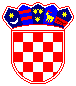 REPUBLIKA HRVATSKA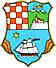 PRIMORSKO-GORANSKA ŽUPANIJAUPRAVNI ODJEL ZA PROSTORNO UREĐENJE,  GRADITELJSTVO I ZAŠTITU OKOLIŠAISPOSTAVA U MALOM LOŠINJUKLASA:UP/I-361-03/14-06/20URBROJ:2170/1-03-05/01-14-02Mali Lošinj,28. svibnja 2014.